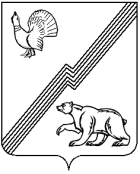 АДМИНИСТРАЦИЯ ГОРОДА ЮГОРСКАХанты-Мансийского автономного округа - ЮгрыПОСТАНОВЛЕНИЕО внесении изменения в постановлениеадминистрации города Югорскаот 08.06.2022 № 1209-п «Об утверждении порядка определения объема и предоставления субсидий социальноориентированным некоммерческим организациям, не являющимся государственными (муниципальными) учреждениями, на реализацию проектов»В связи с актуализацией Порядка определения объема и предоставления субсидий социально ориентированным некоммерческим организациям, не являющимся государственными (муниципальными) учреждениями, на реализацию проектов:1. Внести в приложение к постановлению администрации города Югорска от 08.06.2022 № 1209-п «Об утверждении порядка определения объема и предоставления субсидий социально ориентированным некоммерческим организациям, не являющимся государственными (муниципальными) учреждениями, на реализацию проектов»                                      (с изменениями от 22.06.2022 №1331-п, от 20.07.2022 № 1587-п,                                    от 10.03.2023 № 292-п, от 08.09.2023 № 1229-п, от 07.11.2023 № 1535-п) изменение, заменив в пункте 12 раздела 2 слова «на сайте «югорск.грантгубернатора.рф»» словами «с использованием цифровой платформы «Единый Личный Кабинет Активиста».2. Опубликовать постановление в официальном печатном издании города Югорска и разместить на официальном сайте органов местного самоуправления города Югорска.3. Настоящее постановление вступает в силу после его официального опубликования.от 20.11.2023№ 1618-пИсполняющий обязанности главы города ЮгорскаЛ.И. Носкова